Attention 3-6th GradersMontmorency Public LibrariesHillman-Wright BranchInvites you to join ourLibrary ClubCome explore and learn that there’s more to your local library than books. Each session will include a snack, activity/project, and Lego building.Early Release Fridays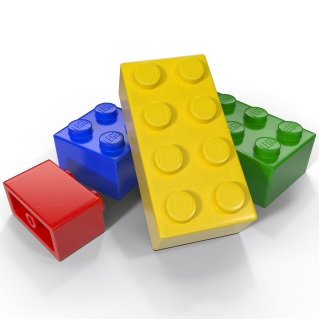 February 12th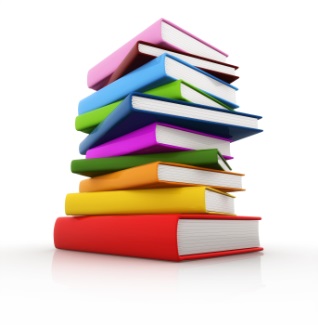 February 26thMarch 11thApril 8thApril 22ndFrom 1:30–3:30pmHillman-Wright Library610 Caring StreetSpace is limited. Pre-registration is recommended. Contact the library at 989-742-4021 to sign-up!Attention 3-6th GradersMontmorency Public LibrariesHillman-Wright BranchInvites you to join ourLibrary ClubCome explore and learn that there’s more to your local library than books. Each session will include a snack, activity/project, and Lego building.Early Release FridaysFebruary 12thFebruary 26thMarch 11thApril 8thApril 22ndFrom 1:30–3:30pmHillman-Wright Library610 Caring StreetSpace is limited. Pre-registration is recommended. Contact the library at 989-742-4021 to sign-up!